Olvasd el a SZITAKÖTŐ  folyóiratban található  "A legerősebb hang keresése"  címmel megjelent  cikket !Keress földrajzi helyet, élőlények nevét,  fogalmakat  a szókeresőben !(7 szó a megfejtés)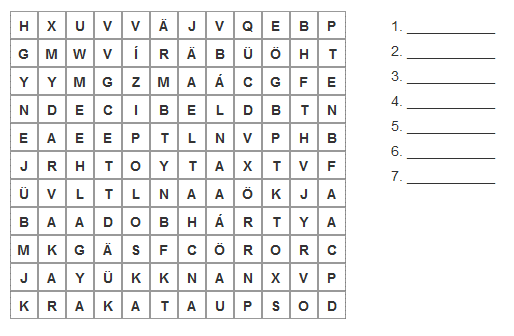 Megfejtés:Krakataudecibelvízipoloskabálnadarvakdobhártyacet